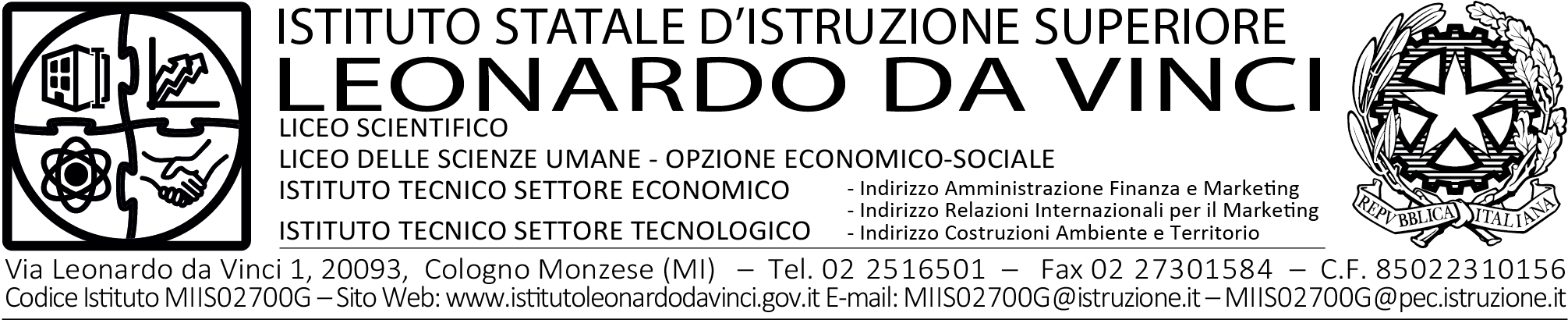 Cologno Monzese, _________________                                                             Il docente                                                                                                                                     _____________________________A.S. 2023/24RELAZIONE FINALE (compilare un modello per ogni classe e per ogni materia solo in versione cartacea)MATERIA:DOCENTE:CLASSE:1. PROFILO FINALE DELLA CLASSE:1. PROFILO FINALE DELLA CLASSE:Descrizione sintetica e variazioni rispetto alla situazione iniziale Descrizione sintetica e variazioni rispetto alla situazione iniziale 1.2.Impegno e partecipazione degli studenti1.2.Impegno e partecipazione degli studenti2.  PROGRAMMAZIONE DIDATTICA:2.  PROGRAMMAZIONE DIDATTICA:2.1 Osservazioni /riflessioni (indicare esplicitamente se la programmazione ha subito modifiche e in tal caso motivare)2.1 Osservazioni /riflessioni (indicare esplicitamente se la programmazione ha subito modifiche e in tal caso motivare)2.2 Eventuali argomenti non svolti rispetto al programma iniziale2.2 Eventuali argomenti non svolti rispetto al programma inizialeCONSEGUIMENTO DEGLI OBIETTIVI:CONSEGUIMENTO DEGLI OBIETTIVI:4. MODALITÀ DI RECUPERO: in itinere/corsi di sostegno pomeridiani/sportello4. MODALITÀ DI RECUPERO: in itinere/corsi di sostegno pomeridiani/sportello4.1 Attività realizzate4.1 Attività realizzate4.2 Risultati conseguiti4.2 Risultati conseguiti5. RAPPORTI SCUOLA/FAMIGLIA:5. RAPPORTI SCUOLA/FAMIGLIA: